Základní škola Praha 8, 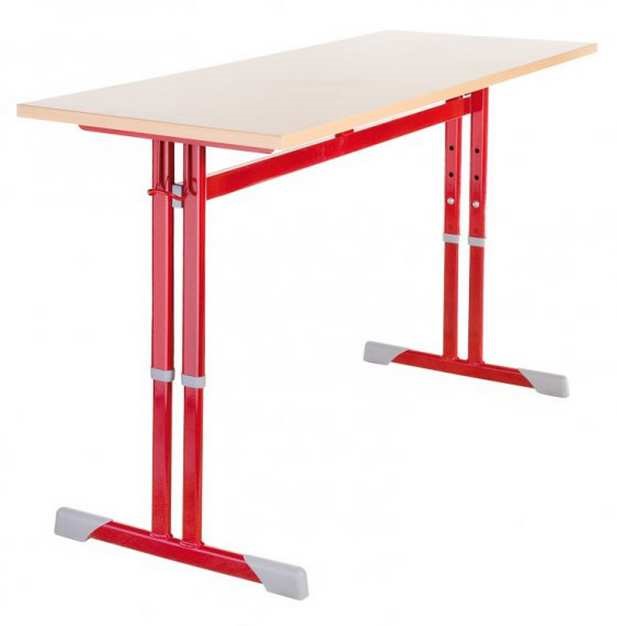 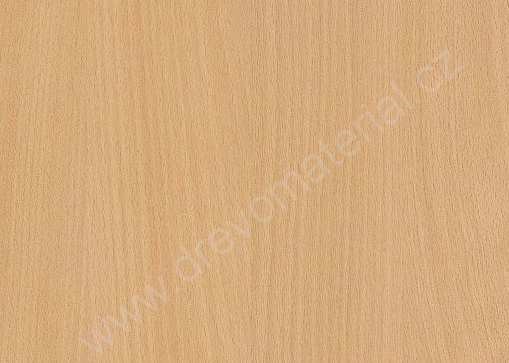 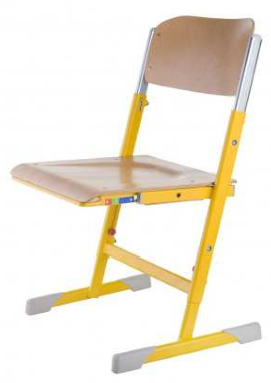 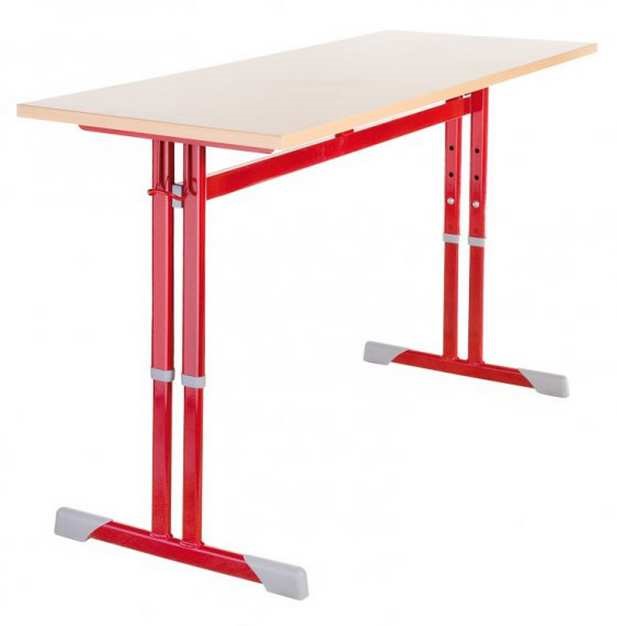 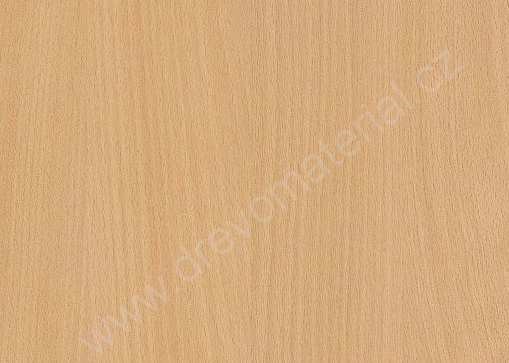 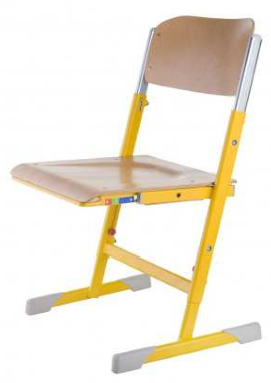 U Školské zahrady 4182 00  Praha 8Kalkulace 1107168339,00Montáž a manipulace	1850,00Doprava	750,00Celkem bez DPH	24747,50 Celkem s DPH	29944,48zpracoval: xxxxxxxxxTřída 1.B 24 dětí	RAL 6029 zelenáTřída 1.B 24 dětí	RAL 6029 zelenáTřída 1.B 24 dětí	RAL 6029 zelenábez DPHbez DPHLavice dvoumístná výškově stavitelná s odkl.košemLavice dvoumístná výškově stavitelná s odkl.košemLavice dvoumístná výškově stavitelná s odkl.košem2370,3012370,30Lavice jednomístná výškově stavitelná s odkl.košemLavice jednomístná výškově stavitelná s odkl.košemLavice jednomístná výškově stavitelná s odkl.košem2370,3024740,60Židle žákovská výškově stavitelná posuvným sedákem1674,4046697,60Celkem bez DPH13808,50Kabinet biologieSkříňka střední1500x800x400javor1790,0011790,00Pojízdný kontejnerjavor4150,0014150,00Kancelářská židleMTXšedá2399,0012399,00